Publicado en  el 12/06/2014 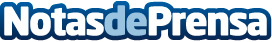 43 millones de productos y creciendo: Amazon.es cumple hoy sus primeros 1.000 días Datos de contacto:Nota de prensa publicada en: https://www.notasdeprensa.es/43-millones-de-productos-y-creciendo-amazon-es_1 Categorias: E-Commerce http://www.notasdeprensa.es